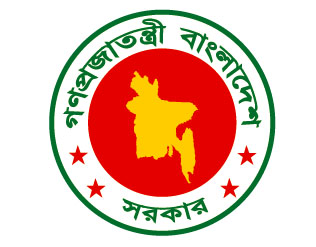 গণপ্রজাতন্ত্রী বাংলাদেশ সরকারচেয়ারম্যান, খাগড়াছড়ি পার্বত্য জেলা পরিষদএবংসচিব, পার্বত্য চট্টগ্রাম বিষয়ক মন্ত্রনালয় –এর মধ্যে স্বাক্ষরিতবার্ষিক কর্মসম্পাদন চুক্তিজুলাই ১, ২০১৬ - জুন ৩০, ২০১৭সূচিপত্রখাগড়াছড়ি পার্বত্য জেলা পরিষদের কর্মসম্পাদনের সার্বিকচিত্র ………………………………………………৩প্রস্তাবনা  ........................................................................................................................................................৪সেকশন ১: জেলা পরিষদের  রূপকল্প (Vision), অভিলক্ষ্য (Mission), কৌশলগত উদ্দেশ্যসমূহ এবং কার্যাবলি.......................৫সেকশন ২ : জেলা পরিষদের বিভিন্ন কার্যক্রমের চুড়ান্ত ফলাফল/প্রভাব(Outcome/Impact)............................................৬সেকশন ৩: কৌশলগত উদ্দেশ্য, অগ্রাধিকার, কার্যক্রম, কর্মসম্পাদন সূচক এবং লক্ষ্যমাত্রাসমূহ  ..................................................৭সংযোজনী ১: শব্দসংক্ষেপ (Acronyms)..………………………………………………………….১৬সংযোজনী ২:  কার্যক্রম, কর্মসম্পাদন সূচকসমূহ, বাস্তবায়নকারী দপ্তর/সংস্থাসমূহ এবং পরিমাপন পদ্ধতি .....................................১৭সংযোজনী ৩: কর্মসম্পাদন লক্ষ্যমাত্রা অর্জনের ক্ষেত্রে অন্যান্য মন্ত্রণালয়/বিভাগের উপর নির্ভরশীলতা..........................................২৩উপক্রমনিকা (Preamble)গণপ্রজাতন্ত্রী বাংলাদেশ সরকারের  পার্বত্য চট্টগ্রাম বিষয়ক মন্ত্রণালয়ের আওতাধীন খাগড়াছড়ি পার্বত্য জেলা পরিষদের চেয়ারম্যান এবংগণপ্রজাতন্ত্রী বাংলাদেশ সরকারের পার্বত্য চট্টগ্রাম বিষয়ক মন্ত্রণালয়ের    দায়িত্বে নিয়োজিত মাননীয় প্রতিমন্ত্রীর প্রতিনিধি হিসেবে সচিব, পার্বত্য চট্টগ্রাম বিষয়ক মন্ত্রণালয়েরএর মধ্যে ২০১৬ সালের --------- মাসের ------------ তারিখে এই বার্ষিক কর্মসম্পাদন চুক্তিস্বাক্ষরিত হল। এই  চুক্তিতে স্বাক্ষরকারী উভয়পক্ষ নিম্নলিখিত বিষয়সমূহে সম্মত হল: সেকশন ১:খাগড়াছড়ি পার্বত্য জেলা পরিষদের রূপকল্প (Vision), অভিলক্ষ্য (Mission), কৌশলগত উদ্দেশ্যসমূহ এবং কার্যাবলি১.১ রূপকল্প(Vision)  :উন্নত-সমৃদ্ধ  খাগড়াছড়ি ।১.২ অভিলক্ষ্য(Mission):কল্যাণমুখী কার্যক্রম গ্রহন ও বাস্তবায়নের মাধ্যমে খাগড়াছড়ি পার্বত্য জেলার  সকল নাগরিকের  আর্থসামাজিক অবস্থার উন্নয়ন ।১.৩ কৌশলগত উদ্দেশ্যসমূহ (Strategic Objectives):         ১.৩.১ খাগড়াছড়ি পার্বত্য জেলা পরিষদের কৌশলগত  উদ্দেশ্যসমূহ:যোগাযোগ ও অবকাঠামোগত সুবিধাসমূহের উন্নয়ন;হস্তান্তরিত বিভাগের কার্যক্রম পরিচালনা ও পরিবীক্ষণ;শিক্ষা ব্যবস্থার উন্নয়ন;কৃষি ব্যবস্থার উন্নয়ন;দারিদ্রমুক্তিসামাজিক ও ধর্মীয় সূবিধা সৃজন ও উন্নয়নজেলা পরিষদের সক্ষমতা উন্নয়ন;ক্রীড়া ও সংস্কৃতির উন্নয়ন;সরকারী  বিভাগ/বেসরকারী  উন্নয়ন সংস্থার কর্মকান্ডের সমন্বয়সাধনদাতা সংস্থার সহযোগীতায় উন্নয়ন;            ১.৩.২ আবশ্যিক কৌশলগত উদ্দেশ্যসমূহ:                    ১. দক্ষতার সঙ্গে বার্ষিক কর্মসম্পাদন চুক্তি বাস্তবায়ন                  ২. দক্ষতা ও নৈতিকতার উন্নয়ন     ৩. তথ্য অধিকার ও স্বপ্রণোদিত তথ্য প্রকাশ  বাস্তবায়ন     ৪. কার্যপদ্ধতি ও সেবার মানোন্নয়ণ     ৫. কর্ম পরিবেশ উন্নয়ন     ৬. আর্থিক ব্যবস্থাপনার উন্নয়ন১.৪ কার্যাবলি (Functions):উন্নয়ন প্রকল্প, স্কীম ও কর্মসূচী প্রস্তুতকরণ ও অনুমোদন;যোগাযোগ ও অবকাঠামোগত উন্নয়নের লক্ষ্যে গৃহিত স্কীম ও প্রকল্পসমূহ তত্বাবধান ও বাস্তবায়ন ;শিক্ষা, স্বাস্থ্য, কৃষি,  মৎস্য,  প্রানি সম্পদ সংস্কৃতি, পর্যটন, ক্ষুদ্র ও কুটির শিল্প, ক্রীড়া ও সাংস্কৃতিক উন্নয়নে কর্মসূচী  বাস্তবায়ন;আর্ত্মজাতিক দাতা সংস্থার অর্থায়নে গৃহিত উন্নয়ন কার্যক্রমসমূহ বাস্তবায়ন;আয়বর্ধক প্রকল্পসমূহ বাস্তবায়ন;মানব সম্পদ উন্নয়ন ;  সকল সরকারী  ও বে-সরকারী সংস্থাসমূহের সমন্বয় সাধন;সামাজিক নিরাপত্তা বেষ্টনীর আওতায় প্রকল্প গ্রহণসেকশন ২ খাগড়াছড়ি পার্বত্য জেলা পরিষদের বিভিন্ন কার্যক্রমের চুড়ান্ত ফলাফল/প্রভাব(Outcome/Impact)সেকশন ৩কৌশলগত উদ্দেশ্য, অগ্রাধিকার, কার্যক্রম, কর্মসম্পাদন সূচক এবং লক্ষ্যমাত্রাসমূহদপ্তর/সংস্থার আবশ্যিক কৌশলগত উদ্দেশ্যসমূহ (মোট মান-২০)আমি, চেয়ারম্যান, পার্বত্য জেলা পরিষদ, খাগড়াছড়ি, এ পরিষদের পক্ষে পার্বত্য চট্টগ্রাম বিষয়ক মন্ত্রনালয়ের দায়িত্বে নিয়োজিত মাননীয় প্রতিমন্ত্রীর প্রতিনিধি হিসাবে পার্বত্য চট্টগ্রাম বিষয়ক মন্ত্রনালয়ের সচিবের নিকট অঙ্গীকার করছি যে, এই চুক্তিতে বর্ণিত ফলাফল অর্জনে সচেষ্ট থাকব।আমি,  সচিব,পার্বত্য চট্টগ্রাম বিষয়ক মন্ত্রনালয়, এ মন্ত্রনালয়ের দায়িত্বে নিয়োজিত  মাননীয়  প্রতিমন্ত্রীর প্রতিনিধি হিসাবে চেয়ারম্যান, পার্বত্য জেলা পরিষদ, খাগড়াছড়ি এর  নিকট অঙ্গীকার করছি যে, এই চুক্তিতে বর্ণিত ফলাফল অর্জনে প্রয়োজনীয় সহযোগিতা প্রদান করব।স্বাক্ষরিত:             ……………………                                …………………..                                        চেয়াম্যান                                                                তারিখপার্বত্য জেলা পরিষদ,খাগড়াছড়ি .............................................                          ......................................                        সচিব						              তারিখ          পার্বত্য চট্টগ্রাম বিষয়ক মন্ত্রনালয়সংযোজনী-১শব্দসংক্ষেপ(Acronyms)সংযোজনী- ২: কর্মসম্পাদন সূচকসমূহ, বাস্তবায়নকারী মন্ত্রণালয়/বিভাগ/সংস্থা এবং পরিমাপন পদ্ধতি-এর বিবরণসংযোজনী ৩:  অন্য মন্ত্রণালয়/বিভাগের/অধিদপ্তর/সংস্থা-এর নিকট সুনির্দিষ্ট কর্মসম্পাদন চাহিদাসমূহখাগড়াছড়ি পার্বত্য জেলা পরিষদের কর্মসম্পাদনের সার্বিক চিত্র(Overview of the Performance of Khagrachari Hill District Council)সাম্প্রতিক বছরসমূহের (৩বছর) প্রধান অর্জনসমূহ:পাবর্ত্য চট্টগ্রাম শান্তি চুক্তি বাস্তবায়ন, খাগড়াছড়ি পাবর্ত্য জেলায় বসবাসরত বিভিন্ন জনগোষ্ঠীর কৃষ্টি, সংস্কৃতি, প্রথা এবং ভাষার বৈশিষ্ট্য  বজায় রেখে আর্থ-সামাজিক উন্নয়নের লক্ষ্যে কমর্সূচী গ্রহণ, খাগড়াছড়ি পাবর্ত্য অঞ্চলে সেবাদানকারী সরকারী বিভাগ ও বেসরকারী  এবং আন্তর্জাতিক উন্নয়ন প্রতিষ্ঠানের কর্মকান্ডে  সমন্বয় সাধন এ পরিষদের কাজ। বিগত তিন বছরে পার্বত্য জেলা পরিষদ কর্তৃক যোগাযোগের জন্য  ৩৮৯.৬৮ কি: মি: রাস্তা,  ২৮২০ মি: ড্রেন/এল ড্রেন ও    ১৫০.৫ মি: ব্রীজ নির্মাণ,   শিক্ষা ব্যবস্থার উন্নয়নে  ৫৪ টি স্কুল ভবন (৬৬৭১ ব:মি:) নির্মাণ/মেরামত/কক্ষ সম্প্রসারন ও   জন ছাত্রছাত্রীকে শিক্ষা বৃত্তি প্রদান,ধর্মীয় ও সামাজিক প্রতিষ্ঠান উন্নয়নে ৪৭৯৭ ব:মি: ভবন নির্মাণ, কৃষি ব্যবস্থার উন্নয়নে    ৩৮৫০ মি: সেচ ড্রেন নির্মাণ ও  ১৪ টি পাওয়ার টিলার সরবরাহ এবং বিভিন্ন সম্প্রদায়ের সংস্কৃতি লালন ও সংরক্ষণকল্পে    ২৬টি কমর্সূচী গ্রহণ করা হয়েছে । দাতা সংস্থার সহযোগীতায় কৃষি ক্ষেত্রে  ৮০০০  জন কৃষককে উন্নত চাষাবাদ পদ্ধতি  সর্ম্পকে প্রশিক্ষণ,   প্রত্যন্ত এলাকায় ১,৪২,২৮৫ জন নাগরিককে  প্রাথমিক স্বাস্থ্য সেবা প্রদান এবং   ৫৮৫ জন বেকার যুব পুরুষ ও মহিলাকে  আত্নকর্মসংস্থান মূলক প্রশিক্ষণ প্রদান করা হয়েছে। ফলে শিক্ষা,স্বাস্থ্য ও কৃষি ব্যবস্থার উন্নতি হয়েছে, আত্ন-কমর্সংস্থান ও অর্থনৈতিক উন্নয়নের হার বৃদ্ধি পেয়েছে এবং মা ও শিশু মৃত্যুর হার ও অপুষ্টি হ্রাস পেয়েছে ।সমস্যা এবং চ্যালেঞ্জসমূহ: ১.আইন অনুযায়ী  ভুমি ব্যবস্থাপনা, স্থানীয় পুলিশ , বন-বিভাগসহ কিছু সরকারী বিভাগ / বিষয় এখনও  পরিষদে হস্তান্তরিত হয়নি।২.চুক্তি মোতাবেক হস্তান্তরিত বিভাগ সমূহের যাবতীয় কাযর্ক্রম এখনও সংশ্লিষ্ট মন্ত্রনালয় কতৃক প্রশাসনিকভাবে হস্তান্তর করা হয়নি ।৩. পরিষদের কাজের পরিধির তুলনায় জনবলের অভাব ।৪.উপজেলা পরিষদ , ইউনিয়ন পরিষদ ও পৌরসভার সাথে পরিষদের সাংঘর্ষিক আইন।৫.পরিষদের অভ্যন্তরিন রাজস্ব আয়ের অপ্রতুলতা।৬.জেলা পরিষদ,উপজেলা পরিষদ,ইউনিয়ন পরিষদ ও পৌরসভা আইনের মধ্যে টোল , টেক্স ও কর আদায়ে দ্বৈততা ।৭.দাতা সংস্থার সহায়তা হ্রাস ।ভবিষ্যৎ পরিকল্পনা:১. ইউনিয়ন,উপজেলা ও জেলা সদরের সাথে প্রত্যন্ত এলাকার যোগাযোগ ব্যবস্থার উন্নয়ন।২.প্রত্যন্ত এলাকার সুবিধাবঞ্চিত জনগোষ্ঠির স্বাস্থ্য সেবা নিশ্চিত করণ। ৩.আধুনিক প্রযুক্তি ও কলাকৌশল প্রবর্তনের মাধ্যমে কৃষি ব্যবস্থার উন্নয়ন ও উৎপাদন বৃদ্ধি।৪.বিদ্যালয় গমনোপযোগী সকল শিশুকে প্রাথমিক শিক্ষার আওতায় আনয়ন এবং শিক্ষার হার বৃদ্ধি।৫.পর্যটন শিল্পের উন্নয়ন, প্রচার ও প্রসার।৬.বেকার যুব পুরুষ ও মহিলাদের জন্য আত্ন-কর্মসংস্থান সৃষ্টি।৭.আত্ম-কর্মসংস্থান সৃষ্টি ও দারিদ্র দূরীকরণ।৮.তথ্য ও প্রযুক্তিগত উন্নয়ন সাধন।৯.সামাজিক,ধমীয় ওবিভিন্ন সেবা দান কারী প্রতিষ্ঠানের অবকাঠামোগত উন্নয়ন।১০.পরিষদের প্রাতিষ্ঠানিক সক্ষমতা বৃদ্ধি।২০১৬-১৭ অর্থবছরের সম্ভাব্য প্রধান অর্জনসমূহ:চলতি অর্থবছরে   ১৬ কি:মি: এইচ বিবি রাস্তা,  ৫ টি ব্রীজ,  ১৭২০  মি: সীমানা প্রাচীর , ৩১৭০ মি: ড্রেন/সেচ ড্রেন,  ৯৮০ মি: ধারক দেওয়াল এবং  ৫  টি বিশ্রামাগার/ ক্লাব/ অফিস ভবন নির্মাণ ;ফার্মার ফিল্ড স্কুলের মাধ্যমে  ৬৫০০ কৃষককে প্রশিক্ষণ প্রদান;১৪৫০ ব:মি: স্কুল ভবন নির্মাণ, ৩২০০  ছাত্রছাত্রীকে শিক্ষা বৃত্তি প্রদান ও প্রাথমিক বিদ্যালয়ের জন্যে ১২০ সেট আসবাবপত্র  প্রদান; ১২৫  ব:মি: পুকুর খনন, কৃষকদের মধ্যে ৫টি পাওয়ার টিলার ও   ৫টি পাম্প মেশিন সরবরাহ এবং বনায়নের জন্য ৫০০০ টি চারা বিতরণ;ধর্মীয় ও সামাজিক প্রতিষ্ঠানের উন্নয়নে ৭০০ ব:মি: আয়তনের এর ১১ টি ভবন নির্মাণ; এবংউপজাতীয় সংস্কৃতি লালন ও সংরক্ষণকল্পে  ৮টি কর্মসুচী  গ্রহন এবং  ক্রীড়া ও সাংস্কৃতিক উন্নয়নে ৮টি কর্মসুচী গ্রহন ও বাস্তবায়ন।চুড়ান্ত ফলাফল/প্রভাবOutcome/Impact)কর্মসম্পাদন সূচকসমূহ(Performance Indicator)একক(Unit)প্রকৃত অর্জনপ্রকৃত অর্জনলক্ষ্যমাত্রা ২০১৬-১৭প্রক্ষেপনপ্রক্ষেপননিধার্রিত  অর্জনের ক্ষেত্রে যৌথভাবে দায়ীত্ব প্রাপ্ত মন্ত্রণালয়/বিভাগ/ সংস্হাসমূহের নামউপাত্তসূত্রচুড়ান্ত ফলাফল/প্রভাবOutcome/Impact)কর্মসম্পাদন সূচকসমূহ(Performance Indicator)একক(Unit)২০১৪-১৫২০১৫-১৬*লক্ষ্যমাত্রা ২০১৬-১৭প্রক্ষেপনপ্রক্ষেপননিধার্রিত  অর্জনের ক্ষেত্রে যৌথভাবে দায়ীত্ব প্রাপ্ত মন্ত্রণালয়/বিভাগ/ সংস্হাসমূহের নামউপাত্তসূত্রচুড়ান্ত ফলাফল/প্রভাবOutcome/Impact)কর্মসম্পাদন সূচকসমূহ(Performance Indicator)একক(Unit)২০১৪-১৫২০১৫-১৬*লক্ষ্যমাত্রা ২০১৬-১৭২০১৭-১৮২০১৮-১৯নিধার্রিত  অর্জনের ক্ষেত্রে যৌথভাবে দায়ীত্ব প্রাপ্ত মন্ত্রণালয়/বিভাগ/ সংস্হাসমূহের নামউপাত্তসূত্রসাক্ষরতার  হার বৃদ্ধি   সাক্ষরতার হার%৪৯.৬৫১.৪৫২.২৫৫৩.৩০৫৪.৫০পাব©ত্য চট্টগ্রাম বিষয়ক মন্ত্রনালয়, প্রাথমিক ও গণশিক্ষা মন্ত্রনালয়,  ধর্ম বিষয়ক মন্ত্রনালয়, পাট ও বস্ত্র মন্ত্রনালয় এবং শ্রম ও কর্মসংস্থান মন্ত্রনালয়জেলা প্রাথমিক শিক্ষা অফিসের বাষিক প্রতিবেদন, খাগড়াছড়িশিশু মৃত্যুর হার হ্রাস শিশু মৃত্যুর হার%৪৪.৫০৪৩.৫০৪১.০০৪০.০০৩৯.২০পাব©ত্য চট্টগ্রাম বিষয়ক মন্ত্রনালয়, স্বাস্থ্য ও পরিবার কল্যান মন্ত্রনালয়, খাদ্য মন্ত্রনালয়,স্থানীয় সরকার পল্লী উন্নয়ন ও সমবায়  মন্ত্রনালয়সিভিল সাজ©ন অফিসের বার্ষিক প্রতিবেদন, খাগড়াছড়িকৌশলগতউদ্দেশ্য(Strategic objectives)কৌশলগত উদ্দেশ্যের মান (Weight of Strategic objectives)কার্যক্রম(Activities)কর্মসম্পাদন 		সূচক(PerformanceIndicators)একক(Unit)কর্মসম্পাদন সূচকের মান(Weight of    PI)প্রকৃত অর্জন*প্রকৃত অর্জন*লক্ষ্যমাত্রা/নির্ণায়ক২০১৬-১৭(Target/Criteria Value for FY 2016-17)লক্ষ্যমাত্রা/নির্ণায়ক২০১৬-১৭(Target/Criteria Value for FY 2016-17)লক্ষ্যমাত্রা/নির্ণায়ক২০১৬-১৭(Target/Criteria Value for FY 2016-17)লক্ষ্যমাত্রা/নির্ণায়ক২০১৬-১৭(Target/Criteria Value for FY 2016-17)লক্ষ্যমাত্রা/নির্ণায়ক২০১৬-১৭(Target/Criteria Value for FY 2016-17)প্রক্ষেপন(Projection)২০১৭-১৮প্রক্ষেপন (Projection)২০১৮-১৯কৌশলগতউদ্দেশ্য(Strategic objectives)কৌশলগত উদ্দেশ্যের মান (Weight of Strategic objectives)কার্যক্রম(Activities)কর্মসম্পাদন 		সূচক(PerformanceIndicators)একক(Unit)কর্মসম্পাদন সূচকের মান(Weight of    PI)২০১৪-২০১৫২০১৫-১৬লক্ষ্যমাত্রা/নির্ণায়ক২০১৬-১৭(Target/Criteria Value for FY 2016-17)লক্ষ্যমাত্রা/নির্ণায়ক২০১৬-১৭(Target/Criteria Value for FY 2016-17)লক্ষ্যমাত্রা/নির্ণায়ক২০১৬-১৭(Target/Criteria Value for FY 2016-17)লক্ষ্যমাত্রা/নির্ণায়ক২০১৬-১৭(Target/Criteria Value for FY 2016-17)লক্ষ্যমাত্রা/নির্ণায়ক২০১৬-১৭(Target/Criteria Value for FY 2016-17)প্রক্ষেপন(Projection)২০১৭-১৮প্রক্ষেপন (Projection)২০১৮-১৯কৌশলগতউদ্দেশ্য(Strategic objectives)কৌশলগত উদ্দেশ্যের মান (Weight of Strategic objectives)কার্যক্রম(Activities)কর্মসম্পাদন 		সূচক(PerformanceIndicators)একক(Unit)কর্মসম্পাদন সূচকের মান(Weight of    PI)২০১৪-২০১৫২০১৫-১৬অসাধারণ অতি উত্তম উত্তমচলতি মানচলতি মানের নিম্নেকৌশলগতউদ্দেশ্য(Strategic objectives)কৌশলগত উদ্দেশ্যের মান (Weight of Strategic objectives)কার্যক্রম(Activities)কর্মসম্পাদন 		সূচক(PerformanceIndicators)একক(Unit)কর্মসম্পাদন সূচকের মান(Weight of    PI)২০১৪-২০১৫২০১৫-১৬১০০%৯০%৮০%৭০%৬০%১২৩৪৫৬৭৮৯১০১১১২১৩১৪১৫মন্ত্রণালয়/ বিভাগের কৌশলগত উদ্দেশ্যসমূহমন্ত্রণালয়/ বিভাগের কৌশলগত উদ্দেশ্যসমূহমন্ত্রণালয়/ বিভাগের কৌশলগত উদ্দেশ্যসমূহমন্ত্রণালয়/ বিভাগের কৌশলগত উদ্দেশ্যসমূহমন্ত্রণালয়/ বিভাগের কৌশলগত উদ্দেশ্যসমূহমন্ত্রণালয়/ বিভাগের কৌশলগত উদ্দেশ্যসমূহমন্ত্রণালয়/ বিভাগের কৌশলগত উদ্দেশ্যসমূহমন্ত্রণালয়/ বিভাগের কৌশলগত উদ্দেশ্যসমূহমন্ত্রণালয়/ বিভাগের কৌশলগত উদ্দেশ্যসমূহমন্ত্রণালয়/ বিভাগের কৌশলগত উদ্দেশ্যসমূহমন্ত্রণালয়/ বিভাগের কৌশলগত উদ্দেশ্যসমূহমন্ত্রণালয়/ বিভাগের কৌশলগত উদ্দেশ্যসমূহমন্ত্রণালয়/ বিভাগের কৌশলগত উদ্দেশ্যসমূহমন্ত্রণালয়/ বিভাগের কৌশলগত উদ্দেশ্যসমূহমন্ত্রণালয়/ বিভাগের কৌশলগত উদ্দেশ্যসমূহ১. যোগাযোগ ও অবকাঠামোগত সুবিধাসমূহের উন্নয়ন২২(১.১) রাস্তা নির্মাণ(১.১.১)নির্মিত  এইচবিবি  রাস্তাকি:মি:৪১২.৩৮১১.৫০১৬১৪১৩১১১০১৭১৭.৫০১. যোগাযোগ ও অবকাঠামোগত সুবিধাসমূহের উন্নয়ন২২(১.১) রাস্তা নির্মাণ(১.১.২)নির্মিত  আরসিসি রাস্তামি:০.৫-৩৫৪৩২৫২৯২২৬০২২৭১৯৫৩০০৩৫০১. যোগাযোগ ও অবকাঠামোগত সুবিধাসমূহের উন্নয়ন২২(১.২) বিশ্রামাগার/ ক্লাব/ অফিস ভবন নির্মাণ(১.২.১) নির্মিত ভবনব:মি:২১৩৪৩.৫৩১৫৬৫০৫৮৫৫২০৪৫৫৩৯০৭২৫৭৫০১. যোগাযোগ ও অবকাঠামোগত সুবিধাসমূহের উন্নয়ন২২(১.২) বিশ্রামাগার/ ক্লাব/ অফিস ভবন নির্মাণ(১.২.২) ভবনের সংখ্যাসংখ্যা০.৫৪৭৫৪৩২১৮৮১. যোগাযোগ ও অবকাঠামোগত সুবিধাসমূহের উন্নয়ন২২(১.৩)ব্রীজ নির্মাণ(১.৩.১)নির্মিত ব্রীজমি:৩৪০.৫৫০৮০৭২৬৪৫৬৪৮৮৫৯০১. যোগাযোগ ও অবকাঠামোগত সুবিধাসমূহের উন্নয়ন২২(১.৩)ব্রীজ নির্মাণ(১.৩.২)ব্রীজের সংখ্যাসংখ্যা০.৫১৬৫৪৩২১৫৫১. যোগাযোগ ও অবকাঠামোগত সুবিধাসমূহের উন্নয়ন২২(১.৪)কালভার্ট নির্মাণ(১.৪.১)নির্মিত কালভার্টমি:১৩৮.৫৮.৫০২০১৮১৬১৪১২২২২৩১. যোগাযোগ ও অবকাঠামোগত সুবিধাসমূহের উন্নয়ন২২(১.৪)কালভার্ট নির্মাণ(১.৪.২)কালভার্টের  সংখ্যাসংখ্যা০.৫৩৩৫৪৩২১৫৬১. যোগাযোগ ও অবকাঠামোগত সুবিধাসমূহের উন্নয়ন২২(১.৫) সীমানা প্রাচীর নির্মাণ(১.৫.১)নির্মিত   সীমানা প্রাচীরমি:৩৩৬৫.৫১০০১১১০০৯৯০৮৮০৭৭০৬৬০--১. যোগাযোগ ও অবকাঠামোগত সুবিধাসমূহের উন্নয়ন২২(১.৬)ড্রেন নির্মাণ/এল  ড্রেন(১.৬.১)নির্মিত ড্রেন/ এল  ড্রেনমি:৩৭৫০১২৭০১৩০০১১৭০১০৪০৯১০৭৮০১৩৫০১৪০০১. যোগাযোগ ও অবকাঠামোগত সুবিধাসমূহের উন্নয়ন২২(১.৭) ধারক দেওয়াল নির্মাণ(১.৭.১)নির্মিত ধারক দেওয়ালমি:২৮৫০৮৪০৯০০৮১০৭২০৬৩০৫৪০৯৫০১০০০১. যোগাযোগ ও অবকাঠামোগত সুবিধাসমূহের উন্নয়ন২২(১.৮) সিঁড়ি নির্মাণ (১.৮.১) নির্মিত সিঁড়িমি:১১৭.৪২২২৩২১১৮১৬১৪২৫২৭১. যোগাযোগ ও অবকাঠামোগত সুবিধাসমূহের উন্নয়ন২২(১.৯) আসবাবপত্র সরবরাহ (১.৯.১)সরবরাহকৃত আসবাবপত্রসংখ্যা১৫৮০-২৫০২২০২০০১৮০১৫০৩০০৩৫০২.  হস্তান্তরিত বিভাগের কার্যক্রম পরিচালনা ও পরিবীক্ষণ১০(২.১) সমন্বয় সভা	(২.১.১) গৃহীত সিদ্ধান্ত বাস্তবায়ন%২৮০৭০৮০৭০৬০৫০৪০৮০৮০২.  হস্তান্তরিত বিভাগের কার্যক্রম পরিচালনা ও পরিবীক্ষণ১০(২.২) নিয়োগ(২.২.১) নিয়োগকৃত কর্মচারীজন২০১৬২৮০২৬০২৪০২২০২০০৩২০৩৩০২.  হস্তান্তরিত বিভাগের কার্যক্রম পরিচালনা ও পরিবীক্ষণ১০(২.৩)  পরিদর্শন(২.৩.১) পরিদর্শিত অফিসসংখ্যা২৩৫২২৩৫৩০২৫২০১৫৪০৫০২.  হস্তান্তরিত বিভাগের কার্যক্রম পরিচালনা ও পরিবীক্ষণ১০(২.৪) বদলি(২.৪.১) বদলিকৃত কর্মচারীসংখ্যা১২৫০৯০১০০৯০৮০৭০৬০১১০২০২.  হস্তান্তরিত বিভাগের কার্যক্রম পরিচালনা ও পরিবীক্ষণ১০(২.৫) মাঠ পরিদর্শন (২.৫.১) সম্পাদিত মাঠ  পরিদর্শনসংখ্যা২৪২৩০৫০৪৫৪০৩৫৩০৬০৭০২.  হস্তান্তরিত বিভাগের কার্যক্রম পরিচালনা ও পরিবীক্ষণ১০(২.৬) পত্র যোগাযোগ (২.৬.১) যোগাযোগের সংখ্যাসংখ্যা১৪০৫৩০০৩৫০৩০০২৫০২০০১৫০৩০০৩০০৩.শিক্ষা ব্যবস্থার উন্নয়ন১০(৩.১) স্কুল ভবন নির্মাণ(৩.১.১) নির্মিত স্কুল ভবনব:মি:১৩২৫৮১৩০১১৪৫০১৩০৫১১৬০১০১৫৪৭০১৪৫০১৫০০৩.শিক্ষা ব্যবস্থার উন্নয়ন১০(৩.১) স্কুল ভবন নির্মাণ(৩.১.২ ) স্কুল  ভবনসংখ্যাসংখ্যা১২৫১২১২১১৯৮৭১২১২৩.শিক্ষা ব্যবস্থার উন্নয়ন১০(৩.২)  ভবন মেরামত(৩.২.১) মেরামতকৃত ভবনের আয়তনব:মি:০.৫৯০০৪৪২৪০০৩৬০৩২০২৮০২৪০৪৫০৪৫০৩.শিক্ষা ব্যবস্থার উন্নয়ন১০(৩.২)  ভবন মেরামত(৩.২.২) ভবন সংখ্যাসংখ্যা০.৫২০৬৫৪৩২১৫৬৩.শিক্ষা ব্যবস্থার উন্নয়ন১০(৩.৩) শিক্ষা বৃত্তি প্রদান(৩.৩.১)   উপকারভোগী ছাত্রছাত্রীসংখ্যা২১০০০০-৩২০০২৮৮০২৫৬০২২৪০১৯২০৩৩০০৩৪০০৩.শিক্ষা ব্যবস্থার উন্নয়ন১০(ঘ) ( ৩.৪) আসবাবপত্র সরবরাহ(৩.৪.১)আসবাবপত্রের  পরিমাণসংখ্যা২৩৭৫৮১২০১০৮৯৬৮৪৭২১৪০১৬০৩.শিক্ষা ব্যবস্থার উন্নয়ন১০(ঙ) (৩.৫) সীমানা প্রাচীর নির্মাণ(৩.৫.১)  নির্মিত সীমানা প্রাচীরমি:২৩২৫৩৬০৪০০৩৬০৩২০২৮০২৪০৪২৫৪৫০৩.শিক্ষা ব্যবস্থার উন্নয়ন১০(চ) (৩.৬) এ্যাপ্রোচ রোড নির্মাণ(৩.৬.১) নির্মিত এ্যাপ্রোচ রোডমি:১৩০০-২০১৮১৬১৪১২২৫২৮৪.কৃষি ব্যবস্থার উন্নয়ন৮(৪.১) সেচ ড্রেন নির্মাণ(৪.১.১) নির্মিত সেচ ড্রেনমি:২১২৭০১৮৬০১৮৭০১৬৮৩১৪৯৬১৩০৯১১২২১৮৭০১৯০০৪.কৃষি ব্যবস্থার উন্নয়ন৮(৪.১) সেচ ড্রেন নির্মাণ(৪.১.২) আবৃত এলাকার আয়তনএকর০.৫১৩০২০২০১৮১৬১৪১২২১২১৪.কৃষি ব্যবস্থার উন্নয়ন৮(৪.২)ধারক দেওয়াল নির্মাণ(৪.২.১) নির্মিত ধারক দেওয়ালমি:২১৪৩-৩০২৭২৪২১১৮৩০৩০৪.কৃষি ব্যবস্থার উন্নয়ন৮(৪.৩)বাঁধ নির্মাণ(৪.৩.১) নির্মিত বাঁধমি:০.৫৪৫০১৩০১৩৫১২১১০৮৯৪৪১১৩৫১৪০৪.কৃষি ব্যবস্থার উন্নয়ন৮(৪.৩)বাঁধ নির্মাণ(৪.৩.২) আবৃত এলাকার আয়তনএকর০.৫৪০৪.৬০৫৪৩৩১৫৬৪.কৃষি ব্যবস্থার উন্নয়ন৮(৪.৪) পুকুর খনন(৪.৪.১)নির্মিত পুকুরব:মি:১-১২২১২৫১১২১০০৮৭৭৫১৩০১৩৫৪.কৃষি ব্যবস্থার উন্নয়ন৮(৪.৪) পুকুর খনন(৪.৪.২) পুকুরের সংখ্যাসংখ্যা০.৫১৫৪৩২১৩২৪.কৃষি ব্যবস্থার উন্নয়ন৮(৪.৫) পাওয়ার টিলার সরবরাহ((৪.৫.১) সরবরাহকৃত পাওয়ার টিলার সংখ্যা১৮-৫৪৩২১৫৬৪.কৃষি ব্যবস্থার উন্নয়ন৮(৪.৬) পাম্প মেশিন সরবরাহ(৪.৬.১) পাম্প মেশিন প্রাপ্ত কৃষকের সংখ্যাসংখ্যা১৮-৫৪৩২১৫৬৪.কৃষি ব্যবস্থার উন্নয়ন৮() (৪.৭) বনায়নের জন্য চারা বিতরণ(৪.৭.১) বিতরণকৃত চারা   সংখ্যা১৩০০০-৫০০০৪০০০৩০০০২০০০১০০০৫০০০৬০০০৫. দারিদ্রমুক্তি৮(৫.১) পরিবারের প্রধানকে কর্মমূখী প্রশিক্ষণের মাধ্যমে দক্ষতা উন্নয়ন(৫.১.১)প্রশিক্ষিত পরিবার প্রধানের সংখ্যাসংখ্যা২--৫০৪৫৪০৩৫৩০৬০৬৫৫. দারিদ্রমুক্তি৮(৫.২) দরিদ্র কৃষি পরিবারের উৎপাদিত পণ্যের বাজারজাতকরণে লিংকেজ স্থাপন(৫.২.১) পরিবারের সংখ্যাসংখ্যা২--৬০৫৫৫০৪৫৪০৬৫৭০৫. দারিদ্রমুক্তি৮(৫.৩)দরিদ্র পরিবারে পর্যটকদের সাময়িক অবস্থানের সুবিধা সৃজনের (Home Stay)জন্য উদ্বুদ্ধ করণ (৫.৩.১) পরিবারের সংখ্যাসংখ্যা১--১০৯৮৭৬--৫. দারিদ্রমুক্তি৮(৫.৪) দরিদ্র পরিবার প্রধানকে বিদেশে চাকুরি গ্রহণে উদ্বুদ্ধকরণ (৫.৪.১) পরিবারের সংখ্যাসংখ্যা১--৭৫৭০৬৫৬০৫০৮০৯০৫. দারিদ্রমুক্তি৮(৫.৫)পরিবারকে সামাজিক নিরাপত্তার বেষ্টনীর আওতায় আনয়ন(৫.৫.১) পরিবারের সংখ্যাসংখ্যা২--১০০৮০৬০৫০৪০১১০১২০৬. সামাজিক ও ধর্মীয় সূবিধা সৃজন ও উন্নয়ন৬(৬.১) ভবন নির্মাণ(৬.১.১) নির্মিত ভবনব:মি:১২৬২৮৭৮৩৭০০৬৩০৫৬০৪৯০৪২০৭০০৭০০৬. সামাজিক ও ধর্মীয় সূবিধা সৃজন ও উন্নয়ন৬(৬.১) ভবন নির্মাণ(৬.১.২) ভবনের সংখ্যাসংখ্যা০.৫৩০১২১১১০৯৮৭১১১১৬. সামাজিক ও ধর্মীয় সূবিধা সৃজন ও উন্নয়ন৬(৬.২) অনুদান প্রদান(৬.২.১) উপকারভোগী প্রতিষ্ঠানসংখ্যা০.৫৩৮৪৪২০৪৫০৪০০৩৫০৩০০২৫০৫০০৬০০৬. সামাজিক ও ধর্মীয় সূবিধা সৃজন ও উন্নয়ন৬(৬.৩) * সীমানা প্রাচীর  নির্মাণ(৬.৩.১)  নির্মিত সীমানা প্রাচীরমি:০.৫১২৫২৮০২২০১৯৮১৭৬১৫৪১৩২২৫০২৫০৬. সামাজিক ও ধর্মীয় সূবিধা সৃজন ও উন্নয়ন৬(৬.৪) ধারক দেওয়াল নির্মাণ(৬.৪.১)নিমির্ত দেওয়ালমি:০.৫১৮২৬৪৫০৪৫৪০৩৫৩০৫০৫০৬. সামাজিক ও ধর্মীয় সূবিধা সৃজন ও উন্নয়ন৬(৬.৫)  প্রকল্প বরাদ্ধ ও বাস্তবায়ন(৬.৫.১) গৃহীত প্রকল্পসংখ্যা১.৫১১৫০৩১০৫০০৪০০৩০০২০০১০০৫০০৬০০৬. সামাজিক ও ধর্মীয় সূবিধা সৃজন ও উন্নয়ন৬(৬.৫)  প্রকল্প বরাদ্ধ ও বাস্তবায়ন(৬.৫.২)উপকারভোগীজন১.৫৭০০০০১৮০০০২৫০০০২৩০০০২২০০০২০০০০১৮০০০২৫০০০২৭০০০৭. জেলা পরিষদের সক্ষমতা উন্নয়ন৫(৭.১) রাজস্ব সংগ্রহ(৭.১.১)রাজস্ব সংগ্রহের পরিমানটাকা২৮২ লাখ৯০ লাখ৯০ লাখ৮৯ লাখ৮৮ লাখ৮৭ লাখ৮৬ লাখ৯০ লাখ৯৫ লাখ৭. জেলা পরিষদের সক্ষমতা উন্নয়ন৫(৭.২) দক্ষতা উন্নয়নের জন্য প্রশিক্ষণ(৭.২.১)৭০ জন প্রশিক্ষণ প্রাপ্তজন ঘন্টা১.৫৭১৬০৪৫০০৫২০০৫১০০৫০০০৪৮০০৪৫০০৫০০০৬০০০৭. জেলা পরিষদের সক্ষমতা উন্নয়ন৫(৭.৩) নিজস্ব তহবিল থেকে আঞ্চলিক পরিষদকে হিস্যা প্রদান(৭.৩.১) অথ র্র্প্রদানের সময় সীমাতারিখ১.৫৩১/০৮/২০১৭০৫/১১/২০১৫ প্রদান করা হয়েছে ।৩১/০৮/২০১৬----৩১/০৮/২০১৭৩১/০৮/২০১৮৮. ক্রীড়া ও সংস্কৃতি উন্নয়ন৩(৮.১) উপজাতীয় সংস্কৃতি লালন ও সংরক্ষণকল্পে কর্মসূচী গ্রহণ(৮.১.১) গৃহীত কর্মসূচীসংখ্যা১১০৭৮৭৬৫৪১০১২৮. ক্রীড়া ও সংস্কৃতি উন্নয়ন৩(৮.২)  ক্রীড়া ও সাংস্কৃতিক উন্নয়নে কর্মসুচী  গ্রহন ও বাস্তবায়ন(৮.২.১) গৃহীত  কর্মসুচীসংখ্যা১৯৩৮৭৬৫৫১০১২৮. ক্রীড়া ও সংস্কৃতি উন্নয়ন৩(৮.৩) ক্রীড়া  ও সাংস্কৃতিক উপকরণ বিতরণ(৮.৩.১) উপকারভোগী  সংগঠনসংখ্যা০.৫৬১২১২১০৮৬৪১৫২০৮. ক্রীড়া ও সংস্কৃতি উন্নয়ন৩(৮.৪) বিভিন্ন জাতীয় ও অন্যান্য গুরুত্বপূর্ণ দিবস পালন(৮.৪.১)পালিত দিবসসংখ্যা০.৫১২১৫১৫১৩১২১০৯১৫১৫৯.   সরকারী  বিভাগ/বেসরকারী  উন্নয়ন সংস্থার কর্মকান্ডের সমন্বয়সাধন৩(৯.১)  জেলা উন্নয়ন ও সমন্বয় সভা(৯.১.১) সভার সংখ্যাসংখ্যা১১২১০১২----১২১২৯.   সরকারী  বিভাগ/বেসরকারী  উন্নয়ন সংস্থার কর্মকান্ডের সমন্বয়সাধন৩(৯.১)  জেলা উন্নয়ন ও সমন্বয় সভা(৯.১.২) গৃহীত সিদ্ধান্ত সমূহের বাস্তবায়ন হার%১৮০৬৫৮০৭৫৬৫৬০৫০৮০৮০৯.   সরকারী  বিভাগ/বেসরকারী  উন্নয়ন সংস্থার কর্মকান্ডের সমন্বয়সাধন৩(৯.২) এনজিও-দের সাথে  সভা(৯.২.১) সভার সংখ্যাসংখ্যা০.৫৬৪৬----৬৬৯.   সরকারী  বিভাগ/বেসরকারী  উন্নয়ন সংস্থার কর্মকান্ডের সমন্বয়সাধন৩(৯.২) এনজিও-দের সাথে  সভা(৯.২.২) গৃহীত সিদ্ধান্ত সমূহের বাস্তবায়ন হার%০.৫৮০৭৫৮০৭৫৬৫৬০৫০৮০৮০১০.দাতা সংস্থার সহযোগীতায় উন্নয়ন৩* কৃষিঃ(১০.১.১)প্রশিক্ষিণ প্রাপ্ত কৃষকসংখ্যা৩১৬০০৫২০০৬৫০০৫০০০৪৮০০৪৬০০৪৪০০৫০০০-১০.দাতা সংস্থার সহযোগীতায় উন্নয়ন৩(১০.১)র্ফামার ফিল্ড স্কুলের মাধ্যমে কৃষকদের প্রশিক্ষণ প্রদান(১০.১.১)প্রশিক্ষিণ প্রাপ্ত কৃষকসংখ্যা৩১৬০০৫২০০৬৫০০৫০০০৪৮০০৪৬০০৪৪০০৫০০০-১০.দাতা সংস্থার সহযোগীতায় উন্নয়ন৩* স্বাস্থ্যঃ(১০.২.১) উপকারভোগী সংখ্যা-৩৬০০০১২০৫৮-------১০.দাতা সংস্থার সহযোগীতায় উন্নয়ন৩(১০.২)মোবাইল ক্লিনিকের মাধ্যমে দূর্গম এলাকায় স্বাস্থ্য সেবা প্রদান(১০.২.১) উপকারভোগী সংখ্যা-৩৬০০০১২০৫৮-------(১০.৩)প্রশিক্ষিত ধাত্রী দ্বারা প্রসূতি সেবা প্রদান(১০.৩.১) উপকারভোগীসংখ্যা-৫০০৪১০-------(১০.৪)দূর্গম এলাকায় প্রাথমিক স্বাস্থ্য সেবা প্রদান।(১০.৪.১) উপকারভোগীসংখ্যা-৬০০০০৩২৫৮৫-------*সক্ষমতা উন্নয়নঃ(১০.৫)সেচড্রেন নির্মাণ(১০.৫.১)নির্মিত সেচ ড্রেনমি: -৪২০০৫৫০০-------(১০.৫)সেচড্রেন নির্মাণ(১০.৫.২) আবৃত এলাকাএকর-২৫৫৩৪০-------(১০.৬) আত্নকর্মস্ংস্থান মূলক প্রশিক্ষণ প্রদান ও উপকরণ সরবরাহ(১০.৬.১)  উপকারভোগীসংখ্যা-২০০২০৫-------(১০.৭) জেলা পুলিশের কর্মদক্ষতা বৃদ্ধির লক্ষ্যে প্রশিক্ষণ(১০.৭.১) প্রশিক্ষিত পুলিশ কর্মকর্তাসংখ্যা-২০০২৫০-------কলাম-১কলাম-২কলাম-৩কলাম-৪কলাম-৪কলাম-৫কলাম-৬কলাম-৬কলাম-৬কলাম-৬কলাম-৬কলাম-১কলাম-২কলাম-৩কলাম-৪কলাম-৪কলাম-৫লক্ষ্যমাত্রার মান-২০১৬-১৭লক্ষ্যমাত্রার মান-২০১৬-১৭লক্ষ্যমাত্রার মান-২০১৬-১৭লক্ষ্যমাত্রার মান-২০১৬-১৭লক্ষ্যমাত্রার মান-২০১৬-১৭কৌশলগত উদ্দেশ্যসমূহ (Strateggic objectives)কৌশলগত উদ্দেশ্যের মান (Weight of strategic objectivesকার্যক্রম(Activities)কর্মসম্পাদন সূচক(PerformanceIndicators)একক(Unit)কর্মসম্পাদন সূচকের মান(Weight of  PI)অসাধারণ (Excellent)অতি উত্তম   (Very Good)উত্তম  (Good)চলতি মান  (Fair)চলতি মানের নিম্নে(Poor)কৌশলগত উদ্দেশ্যসমূহ (Strateggic objectives)কৌশলগত উদ্দেশ্যের মান (Weight of strategic objectivesকার্যক্রম(Activities)কর্মসম্পাদন সূচক(PerformanceIndicators)একক(Unit)কর্মসম্পাদন সূচকের মান(Weight of  PI)১০০%৯০%৮০%৭০%৬০% দক্ষতার সঙ্গে বার্ষিক কর্মসম্পাদন চুক্তি বাস্তবায়ন৬২০১৬-১৭ অর্থবছরের থসড়া বার্ষিক কর্মসম্পাদন চুক্তি  দাখিলনির্ধারিত সময়সীমার মধ্যে  থসড়া চুক্তি মন্ত্রনালয়/বিভাগে দাখিলকৃততারিখ১১৯ মে২২ মে২৪ মে২৫ মে২৬ মে দক্ষতার সঙ্গে বার্ষিক কর্মসম্পাদন চুক্তি বাস্তবায়ন৬মাঠ পযার্য়ের  কাযালয়সমূহের সঙ্গে ২০১৬-১৭ অর্থবছরের বার্ষিক কর্মসম্পাদন চুক্তি স্বাক্ষরনির্ধারিত সময়সীমার মধ্যে  চুক্তি স্বাক্ষরিততারিখ১২৬-৩০ জুন---- দক্ষতার সঙ্গে বার্ষিক কর্মসম্পাদন চুক্তি বাস্তবায়ন৬২০১৫-১৬ অর্থবছরের বার্ষিক কর্মসম্পাদন চুক্তির  মূল্যায়ন প্রতিবেদন দাখিলনির্ধারিত তারিখের  মূল্যায়ন প্রতিবেদন দাখিলকৃততারিখ১১৪ জুলাই১৭ জুলাই১৮ জুলাই১৯ জুলাই২০ জুলাই দক্ষতার সঙ্গে বার্ষিক কর্মসম্পাদন চুক্তি বাস্তবায়ন৬২০১৬-১৭ অর্থবছরের  বার্ষিক কর্মসম্পাদন চুক্তি বাস্তবায়ন পরিবীক্ষণত্রৈমাসিক প্রতিবেদন দাখিলকৃতসংখ্যা১৪৩২-- দক্ষতার সঙ্গে বার্ষিক কর্মসম্পাদন চুক্তি বাস্তবায়ন৬২০১৬-১৭ অর্থবছরের  বার্ষিক কর্মসম্পাদন চুক্তির অর্ধবার্ষিক মূল্যায়ন প্রতিবেদন দাখিলনির্ধারিত তারিখের  অর্ধবার্ষিক মূল্যায়ন প্রতিবেদন দাখিলকৃততারিখ১২২ জানৃয়ারি২৩ জানৃয়ারি২৪ জানৃয়ারি২৫ জানৃয়ারি২৬ জানৃয়ারি দক্ষতার সঙ্গে বার্ষিক কর্মসম্পাদন চুক্তি বাস্তবায়ন৬বার্ষিক কর্মসম্পাদন চুক্তির সঙ্গে সংশ্লিষ্ট কর্মকর্তাদের  প্রণোদনা প্রদানবৈদেশিক প্রশিক্ষনে প্রেরিত কর্মকর্তাসংখ্যা১১২১৩৮৬৫দক্ষতা ও নৈতিকতার উন্নয়ন৩সরকারি কর্মসম্পাদন ব্যবস্থাপনা সংক্রান্ত প্রশিক্ষণসহ বিভিন্ন বিষয়ে কর্মকর্তা/কর্মচারীদের জন্য প্রশিক্ষণ আয়োজনপ্রশিক্ষণের সময়জনঘন্টা১৬০৫৫৫০৪৫৪০দক্ষতা ও নৈতিকতার উন্নয়ন৩জাতীয় শুদ্ধাচার কৌশল   বাস্তবায়ন২০১৬-১৭ অর্থবছরের  শুদ্ধাচার   বাস্তবায়ন কর্মপরিকল্পনা এবং বাস্তবায়ন পরিবীক্ষণ কাঠামো প্রণীত ও দাখিলকৃততারিখ১১৫ জুলাই৩১ জুলাই---দক্ষতা ও নৈতিকতার উন্নয়ন৩জাতীয় শুদ্ধাচার কৌশল   বাস্তবায়ননির্ধারিত সময়সীমার মধ্যে ত্রৈমাসিক পরিবীক্ষণ প্রতিবেদন দাখিলকৃতসংখ্যা১৪৩২--তথ্য অধিকার ও স্বপ্রণোদিত তথ্য প্রকাশ  বাস্তবায়ন২তথ্য বাতায়ন হালনাগাদকরণতথ্য বাতায়ন হালনাগাদকৃত%১প্রতি মাসের ১ম সপ্তাহপ্রতি মাসের ২য় সপ্তাহপ্রতি মাসের ৩য় সপ্তাহ--তথ্য অধিকার ও স্বপ্রণোদিত তথ্য প্রকাশ  বাস্তবায়ন২বার্ষিক প্রতিবেদন প্রণয়ন ও প্রকাশবাষিক  প্রতিবেদন ওয়েবসাইটে প্রকাশিততারিখ১১৫ অক্টোবর২৯ অক্টোবর১৫ নভেম্বর৩০ নভেম্বর১৫ ডিসেম্বরকার্যপদ্ধতি ও সেবার মানোন্নয়ণ৫ই-ফাইলিং পদ্ধতি প্রবর্তনপরিষদে ই-ফাইলিং পদ্ধতি প্রবর্তিততারিখ১২৮  ফেব্রুয়ারী৩০ মার্চ৩০ এপ্রিল৩১ মে২৯ জুনকার্যপদ্ধতি ও সেবার মানোন্নয়ণ৫পিআরএল শুরুর ২ মাস পূর্বে সংশ্লিষ্ট কর্মচারীর পিআরএল, ছুটি নগদায়ন ও পেনশন মঞ্জুরীপত্র যুগপৎ জারি নিশ্চিতকরণপিআরএল শুরুর ২ মাস পূর্বে সংশ্লিষ্ট কর্মচারীর পিআরএল, ছুটি নগদায়ন ও পেনশন মঞ্জুরীপত্র যুগপৎ জারিকৃত%১১০০৯০৮০--কার্যপদ্ধতি ও সেবার মানোন্নয়ণ৫সেবা প্রক্রিয়ায় উদ্ভাবন কাযর্ক্রম বাস্তবায়নপরিষদের কমপক্ষে একটি করে অনলাইন সেবা চালুকৃততারিখ১৩১ ডিসেম্বর৩১ জানুয়ারী২৮ ফেব্রুয়ারী--কার্যপদ্ধতি ও সেবার মানোন্নয়ণ৫সেবা প্রক্রিয়ায় উদ্ভাবন কাযর্ক্রম বাস্তবায়নপরিষদের কমপক্ষে ৩টি করে সেবা প্রক্রিয়া সহজীকৃততারিখ১৩১ ডিসেম্বর৩১ জানুয়ারী২৮ ফেব্রুয়ারীকার্যপদ্ধতি ও সেবার মানোন্নয়ণ৫অভিযোগ প্রতিকার ব্যবস্থা বাস্তবায়ননিস্পত্তিকৃত অভিযোগ%১৯০৮০৭০৬০৫০কর্ম পরিবেশ উন্নয়ন৩অফিস ভবন ও আঙ্গিনা পরিচ্ছন্ন রাখানির্ধারিত সময়সীমার মধ্যে  অফিস ভবন ও আঙ্গিনা পরিচ্ছন্নতারিখ১৩০ নভেম্বর৩১ ডিসেম্বর৩১ জানুয়ারী--কর্ম পরিবেশ উন্নয়ন৩সেবা প্রত্যাশী এবং দর্শনার্থীদের  জন্য টয়লেটসহ অপেক্ষাগার (waiting room) এর ব্যবস্থা করানির্ধারিত সময়সীমার মধ্যে  সেবা প্রত্যাশী এবং  দর্শনার্থীদের  জন্য টয়লেটসহ অপেক্ষাগার চালুকৃততারিখ১৩০ নভেম্বর৩১ ডিসেম্বর৩১ জানুয়ারী--কর্ম পরিবেশ উন্নয়ন৩সেবার মান সম্পর্কে সেবাগ্রহীতাদের মতামত পরিবীক্ষণের ব্যবস্থা চালু করাসেবার মান সম্পর্কে সেবাগ্রহীতাদের মতামত পরিবীক্ষণের ব্যবস্থা চালুকৃততারিখ১৩০ নভেম্বর৩১ ডিসেম্বর৩১ জানুয়ারী--আর্থিক ব্যবস্থাপনার উন্নয়ন১অডিট আপত্তি নিস্পত্তি কাযর্ক্রমের উন্নয়নবছরে অডিট আপত্তি নিস্পত্তিকৃত%১১০৭৫৩২ক্রমিক নং-শব্দসংক্ষেপ(Acronym)বিবরণ১.ইউএনডিপি-সিএইচটিডিএফইউনাইটেড নেশনস ডেভেলপমেন্ট প্রোগ্রাম-চিটাগাং হিল ট্রাক্টস ডেভেলপমেন্ট ফ্যাসিলিটিক্রমিক নংকার্যক্রমকর্মসম্পাদন সূচকবিবরণবাস্তবায়নকারী দপ্তর/সংস্থাপরিমাপ পদ্ধতি এবং উপাত্তসূত্রসাধারণ মন্তব্য(১.১) রাস্তা নির্মাণ(১.১.১) নির্মিত এইচ বিবি  রাস্তাপাব©ত্য জেলা  পরিষদ কর্তক  ১৬ কি:মি: এইচ বিবি  রাস্তা নির্মাণ করা হবেপ্রকৌশল বিভাগ, খাগড়াছড়ি পাব©ত্য জেলা পরিষদখাগড়াছড়ি পাব©ত্য জেলা  পরিষদের বার্ষিক প্রতিবেদনপাবর্ত্য চট্টগ্রাম বিষয়ক মন্ত্রনালয় থেকে  তহবিল প্রাপ্তির পর স্কীম /প্রকল্পসমূহ বাস্তবায়ন করা হবে (১.১) রাস্তা নির্মাণ(১.১.২)  আর সিসির রাস্তার দৈর্ঘ্যপাব©ত্য জেলা  পরিষদ কর্তৃক  ৩২৫  মি: আর সিসি রাস্তা নির্মাণ করা হবেঐঐঐ(১.২) বিশ্রামাগার/ ক্লাব/ অফিস ভবন নির্মাণ(১.২.১) নির্মিত ভবনপাব©ত্য জেলা  পরিষদ কর্তৃক   ৬৫০ ব:মি: আয়তনের   বিশ্রামাগার/ ক্লাব/ অফিস ভবন নির্মাণ করা হবেঐঐঐ(১.২) বিশ্রামাগার/ ক্লাব/ অফিস ভবন নির্মাণ(১.২.২) ভবনের সংখ্যাজনস্বার্থে  ৫ টি বিশ্রামাগার/ ক্লাব/ অফিস ভবন জেলা  পরিষদ কর্তৃক নির্মাণ করা হবেঐঐঐ(১.৩)ব্রীজ নির্মাণ(১.৩.১)নির্মিত ব্রীজ  পাব©ত্য জেলা  পরিষদ কর্তৃক  ৮০  মি:    ব্রীজ নির্মাণ করা হবেঐঐঐ(১.৩)ব্রীজ নির্মাণ(১.৩.২)ব্রীজের সংখ্যা প্রত্যন্ত এলাকায় রাস্তার সাথে সংযোগের জন্য  ৫টি ব্রীজ  জেলা  পরিষদ কর্তৃক নির্মাণ করা হবেঐঐঐ(১.৪)কালভার্ট নির্মাণ(১.৪.১)নির্মিত কালভার্টপাবর্ত্য জেলা  পরিষদ কর্তৃক ২০  মি: কালভাট  নির্মাণ করা হবেঐঐঐ(১.৪)কালভার্ট নির্মাণ(১.৪.২)কালভার্টের  সংখ্যাপাবর্ত্য জেলা  পরিষদ কর্তৃক ৫  টি কালভাট  নির্মাণ করা হবেঐঐঐ(১.৫) সীমানা প্রাচীর নির্মাণ(১.৫.১)নির্মিত   সীমানা প্রাচীরপাবর্ত্য জেলা  পরিষদ কর্তৃক   ১১০০ মি:  সীমানা প্রাচীর  নির্মাণ করা হবেঐঐঐ(১.৬)ড্রেন নির্মাণ / এল  ড্রেন (১.৬.১)নির্মিত ড্রেন/ এল  ড্রেনপাবর্ত্যজেলা  পরিষদ কর্তৃক     ১৩০০ মি: ড্রেন/ এল  ড্রেন নির্মাণ করা হবেঐঐঐ(১.৭) ধারক দেওয়াল নির্মাণ(১.৭.১)নির্মিত ধারক দেওয়ালপাবর্ত্যজেলা  পরিষদ কর্তৃক    ৯০০ মি: ধারক দেওয়াল  নির্মাণ করা হবেপ্রকৌশল বিভাগ, খাগড়াছড়ি পাব©ত্য জেলা পরিষদ খাগড়াছড়ি পাব©ত্য জেলা  পরিষদের বার্ষিক প্রতিবেদনপাবর্ত্য চট্টগ্রাম বিষয়ক মন্ত্রনালয় থেকে  তহবিল প্রাপ্তির পর স্কীম /প্রকল্পসমূহ বাস্তবায়ন করা হবে (১.৮) সিঁড়ি নির্মাণ(১.৮.১) নির্মিত সিঁড়িপাবর্ত্য জেলা  পরিষদ কর্তৃক পাহাড়ে উঠানামা সুবিধার্থে ২৩ মি: সিঁড়ি নির্মাণ করা হবেঐঐঐ(১.৯) আসবাবপত্র সরবরাহ (১.৯.১)সরবরাহকৃত আসবাবপত্রপাবর্ত্য জেলা  পরিষদ কর্তৃক ২৫০ টি আসবাবপত্র সরবরাহ  করা হবেঐঐঐ(২.১) সমন্বয় সভা	(২.১.১) গৃহীত সিদ্ধান্ত বাস্তবায়নসমন্বয় সভায়  গৃহীত সিদ্ধান্তখাগড়াছড়ি পাব©ত্য জেলা  পরিষদখাগড়াছড়ি পাব©ত্য জেলা  পরিষদ আইনখাগড়াছড়ি পাব©ত্য জেলা  পরিষদ আইন অনুযায়ী হস্তান্তরিত বিভাগের সাথে সমন্বয় সভা অনুষ্ঠিত হয়(২.২) নিয়োগ(২.২.১) নিয়োগকৃত কর্মচারীপাবর্ত্য জেলা  পরিষদ কর্তৃক হস্তান্তরিত বিভাগের   ২৮০ জন কর্মচারী নিয়োগ করা হবেঐঐ সংশ্লিষ্ট মন্ত্রনালয় নিয়োগেরমঞ্জুরী পত্র   প্রদানকরবে(২.৩)  পরিদর্শন(২.৩.১) পরিদর্শিত অফিসপাবর্ত্য জেলা  পরিষদ কর্তৃক   ৩৫টি অফিস পরিদশ©ন করা হবেঐখাগড়াছড়ি পাব©ত্য জেলা  পরিষদের বার্ষিক প্রতিবেদনখাগড়াছড়ি পাব©ত্য জেলা  পরিষদ আইন অনুসারে এ পরিষদের কর্মকর্তাগণ কর্তৃক হস্তান্তরিত বিভাগসমূহ পরিদশ©ন করা হবে(২.৪) বদলি(২.৪.১) বদলিকৃত কর্মচারীপাবর্ত্য জেলা  পরিষদ কর্তৃক হস্তান্তরিত বিভাগের  ১০০ জন  কর্মচারীকে আন্তঃজেলা  বদলি করা হবে খাগড়াছড়ি পাব©ত্য জেলা  পরিষদখাগড়াছড়ি পাব©ত্য জেলা পরিষদের বার্ষিক প্রতিবেদনজেলা  পরিষদ ও   সংশ্লিষ্ট মন্ত্রনালয় এর মধ্যে চুক্তি অনুযায়ী(২.৫) মাঠ পরিদর্শন (২.৫.১) সম্পাদিত মাঠ  পরিদর্শন পরিষদের কম©কর্তাগণ কর্তৃক  বিভিন্ন উন্নয়ন  প্রকণ্প  পরিদর্শন করা হবেঐঐ জেলা  পরিষদের কম©কর্তাগণ কর্তৃক উন্নয়ন কার্যক্রম    তদারকি করা হয় (২.৬) পত্র যোগাযোগ (২.৬.১) যোগাযোগের সংখ্যাহস্তান্তরিত বিভাগ ও অন্যান্য সংস্থার সাথে প্রত্র যোগাযোগঐপ্রয়োজন অনুযায়ী যোগাযোগপ্রশাসনিক কারনে ও জনস্বার্থে পরিষদ কর্তৃক পত্র যোগাযোগ করা হয়(৩.১) স্কুল ভবন নির্মাণ(৩.১.১) নির্মিত স্কুল ভবনপাবর্ত্য জেলা  পরিষদ কর্তৃক ১২  টি প্রাথমিক বিদ্যালয়ে মোট     ১৪৫০ ব:মি: আয়তনে কক্ষ সম্প্রসারন করা হবেপ্রকৌশল বিভাগ, খাগড়াছড়ি পাব©ত্য জেলা  পরিষদখাগড়াছড়ি পাব©ত্য জেলা  পরিষদের বার্ষিক প্রতিবেদনপাবর্ত্য চট্টগ্রাম বিষয়ক মন্ত্রনালয় থেকে  তহবিল প্রাপ্তির পর স্কীম/ প্রকল্পসমূহ বাস্তবায়ন করা হবে (৩.১) স্কুল ভবন নির্মাণ(৩.১.২ ) স্কুল  ভবনসংখ্যাপাবর্ত্য জেলা  পরিষদ কর্তৃক শিক্ষার জন্য     ১২টি  কক্ষ সম্প্রসারন করা হবেঐঐঐ(৩.২)  ভবন মেরামত(৩.২.১) মেরামতকৃত ভবনের আয়তনপাবর্ত্য জেলা  পরিষদ কর্তৃক  ৪০০  ব:মি: আয়তনে স্কুল ভবন মেরামত করা হবেঐঐঐ(৩.২)  ভবন মেরামত(৩.২.২) ভবন সংখ্যাপাবর্ত্য জেলা  পরিষদ কর্তৃক  ৫টি প্রাথমিক বিদ্যালয়  মেরামত করা হবেঐঐঐ(৩.৩) শিক্ষা বৃত্তি প্রদান(৩.৩.১)   উপকারভোগী ছাত্রছাত্রীপাবর্ত্য জেলা  পরিষদ কর্তৃক    ৩৫০০জন গরীব ও মেধাবী ছাত্র-ছাত্রীকে‍ শিক্ষা বৃত্তি প্রদান করা হবেপ্রকৌশল বিভাগ, খাগড়াছড়ি পাব©ত্য জেলা  পরিষদখাগড়াছড়ি পাব©ত্য জেলা  পরিষদের বার্ষিক প্রতিবেদনপাবর্ত্য চট্টগ্রাম বিষয়ক মন্ত্রনালয় থেকে  তহবিল প্রাপ্তির পর স্কীম/ প্রকল্পসমূহ বাস্তবায়ন করা হবে (ঘ) ( ৩.৪) আসবাবপত্র সরবরাহ(৩.৪.১)আসবাবপত্রের  পরিমাণপাবর্ত্য জেলা  পরিষদ কর্তৃক ১২০টি আসবাবপত্র  বিভিন্ন বিদ্যালয়ে সরবরাহ করা হবে ঐঐঐ(ঙ) (৩.৫) সীমানা প্রাচীর নির্মাণ(৩.৫.১)  নির্মিত সীমানা প্রাচীরপাবর্ত্য জেলা  পরিষদ কর্তৃক    ৪০০মি:  সীমানা প্রাচীর নির্মাণ করা হবেপ্রকৌশল বিভাগ, খাগড়াছড়ি পাব©ত্য জেলা  পরিষদখাগড়াছড়ি পাব©ত্য জেলা  পরিষদের বার্ষিক প্রতিবেদনপাবর্ত্য চট্টগ্রাম বিষয়ক মন্ত্রনালয় থেকে  তহবিল প্রাপ্তির পর স্কীম/ প্রকল্পসমূহ বাস্তবায়ন করা হবে (চ) (৩.৬) এ্যাপ্রোচ রোড নির্মাণ(৩.৬.১) নির্মিত এ্যাপ্রোচ রোডপাবর্ত্য জেলা  পরিষদ কর্তৃক   ২০মি:   এ্যাপ্রোচ রোড নির্মাণ করা হবেঐঐঐ(৪.১) সেচ ড্রেন নির্মাণ(৪.১.১) নির্মিত সেচ ড্রেনপাবর্ত্য জেলা  পরিষদ কর্তৃক   ১৮৭০ মি: সেচ ড্রেন নির্মাণ করা হবেঐঐঐ(৪.১) সেচ ড্রেন নির্মাণ(৪.১.২) আবৃত এলাকার আয়তন   ২০  একর  এলাকা চাষের আওতায় আসবেঐঐঐ(৪.২)ধারক দেওয়াল নির্মাণ(৪.২.১) নির্মিত ধারক দেওয়ালপাবর্ত্য জেলা  পরিষদ কর্তৃক   ৩০ মি: ধারক দেওয়াল নির্মাণ করা হবে(৪.৩)বাঁধ নির্মাণ(৪.৩.১) নির্মিত বাঁধপাবর্ত্য জেলা  পরিষদ কর্তৃকফসল উৎপাদন বৃদ্ধির লক্ষ্যে   ১৩৫ মি:  বাধঁ নির্মাণ করা হবেঐঐঐ(৪.৩)বাঁধ নির্মাণ(৪.৩.২) আবৃত এলাকার আয়তন    ৫ একর  এলাকা চাষের আওতায় আসবেঐঐঐ(৪.৪) পুকুর খনন(৪.৪.১)নির্মিত পুকুরপাবর্ত্য জেলা  পরিষদ কর্তৃক   ১২৫ ব:মি আয়তনে পুকুর খনন করা হবেঐঐঐ(৪.৪) পুকুর খনন(৪.৪.২) পুকুরের সংখ্যা মৎস্য চাষ ও গৃহস্থালী কাজের জন্য ৫টি পুকুর খনন করা হবেঐঐঐ(৪.৫) পাওয়ার টিলার সরবরাহ (৪.৫.১) সরবরাহকৃত পাওয়ার টিলার পাবর্ত্য জেলা  পরিষদ কর্তৃক বিভিন্ন এলাকায়   ৫ টি পাওয়ার টিলার  প্রান্তিক কৃষকদের মাঝে সরবরাহ করা হবেঐঐঐ (৪.৬) পাম্প মেশিন সরবরাহ(৪.৬.১) পাম্প মেশিন প্রাপ্ত কৃষকের সংখ্যাপাবর্ত্য জেলা  পরিষদ কর্তৃক বিভিন্ন এলাকায়   ৫ টি পাম্প মেশিন   প্রান্তিক কৃষকদের মাঝে সরবরাহ  করা হবেপ্রকৌশল বিভাগ, খাগড়াছড়ি পাব©ত্য জেলা  পরিষদখাগড়াছড়ি পাব©ত্য জেলা  পরিষদের বার্ষিক প্রতিবেদনপাবর্ত্য চট্টগ্রাম বিষয়ক মন্ত্রনালয় থেকে  তহবিল প্রাপ্তির পর স্কীম/ প্রকল্পসমূহ বাস্তবায়ন করা হবে (৪.৭) বনায়নের জন্য চারা বিতরণ(৪.৭.১) বিতরণকৃত চারাপাবর্ত্য জেলা  পরিষদ কর্তৃক  বনায়নের জন্য     ৫০০০  টি চারা বিতরণ করা হবেঐঐঐ(৫.১) পরিবারের প্রধানকে কর্মমূখী প্রশিক্ষণের মাধ্যমে দক্ষতা উন্নয়ন(৫.১.১)প্রশিক্ষিত পরিবার প্রধানের সংখ্যাপাবর্ত্য জেলা  পরিষদ কর্তৃক  ৫০ জন পরিবার প্রধানকে  দক্ষতা উন্নয়নের জন্যে কর্মমূখী প্রশিক্ষণ দেওয়া হবেপ্রশাসনিক বিভাগ, খাগড়াছড়ি পাব©ত্য জেলা  পরিষদখাগড়াছড়ি পাব©ত্য জেলা  পরিষদের বার্ষিক প্রতিবেদনপাবর্ত্য চট্টগ্রাম বিষয়ক মন্ত্রনালয় থেকে  তহবিল প্রাপ্তির পর স্কীম/ প্রকল্পসমূহ বাস্তবায়ন করা হবে (৫.২) দরিদ্র কৃষি পরিবারের উৎপাদিত পণ্যের বাজারজাতকরণে লিংকেজ স্থাপন(৫.২.১) পরিবারের সংখ্যাপাবর্ত্য জেলা  পরিষদ কর্তৃক   ৬০টি দরিদ্র কৃষি পরিবারকে উৎপাদিত পণ্যের বাজারজাতকরণে লিংকেজ স্থাপন করা হবে । ঐঐঐ(৫.৩)দরিদ্র পরিবারে পর্যটকদের সাময়িক অবস্থানের সুবিধা সৃজনের (Home Stay)জন্য উদ্বুদ্ধ করণ (৫.৩.১) পরিবারের সংখ্যাপাবর্ত্য জেলা  পরিষদ কর্তৃক   ১০টি কৃষি পরিবারে পর্যটকদের সাময়িক অবস্থানের সুবিধা সৃজনের (Home Stay) উদ্বুদ্ধ করা হবে ।  ঐঐঐ(৫.৪) দরিদ্র পরিবার প্রধানকে বিদেশে চাকুরি গ্রহণে উদ্বুদ্ধকরণ (৫.৪.১) পরিবারের সংখ্যা৭৫টি দরিদ্র পরিবার প্রধানকে পাবর্ত্য জেলা  পরিষদ কর্তৃক  বিদেশে চাকুরি গ্রহণে উদ্বুদ্ধ  করা হবে ।ঐঐঐ(৫.৫)পরিবারকে সামাজিক নিরাপত্তার বেষ্টনীর আওতায় আনয়ন(৫.৫.১) পরিবারের সংখ্যা১০০টি পরিবারকে পাবর্ত্য জেলা  পরিষদ কর্তৃক সামাজিক নিরাপত্তার বেষ্টনীর আওতায় আনয়নে আসবে ।ঐঐঐ(৬.১) ভবন নির্মাণ(৬.১.১) নির্মিত ভবনপাবর্ত্য জেলা  পরিষদ কর্তৃক   ধর্মীয় ও সামাজিক প্রতিষ্ঠানের জন্য  ৭০০  ব:মি: ভবন নির্মাণ করা হবেপ্রকৌশল বিভাগ, খাগড়াছড়ি পাব©ত্য জেলা  পরিষদখাগড়াছড়ি পাব©ত্য জেলা  পরিষদের বার্ষিক প্রতিবেদনপাবর্ত্য চট্টগ্রাম বিষয়ক মন্ত্রনালয় থেকে  তহবিল প্রাপ্তির পর স্কীম/ প্রকল্পসমূহ বাস্তবায়ন করা হবে (৬.১) ভবন নির্মাণ(৬.১.২) ভবনের সংখ্যাপাবর্ত্য জেলা  পরিষদ কর্তৃক   ধর্মীয় ও সামাজিক প্রতিষ্ঠানে  ১১টি ভবন  নির্মাণ করা হবেঐঐঐ(৬.৩) সীমানা প্রাচীর  নির্মাণ(৬.৩.১)  নির্মিত সীমানা প্রাচীরপাবর্ত্য জেলা  পরিষদ কর্তৃক  ২২০  মি:  নির্মিত সীমানা প্রাচীর নির্মাণ করা হবেখাগড়াছড়ি পাব©ত্য জেলা  পরিষদঐঐ(৬.৪) ধারক দেওয়াল নির্মাণ(৬.৪.১)নিমির্ত দেওয়ালপাবর্ত্য জেলা  পরিষদ কর্তৃক  ৫০  মি: ধারক দেওয়াল নির্মাণ করা হবেখাগড়াছড়ি পাব©ত্য জেলা  পরিষদঐঐ(৬.৫)  প্রকল্প বরাদ্ধ ও বাস্তবায়ন(৬.৫.১) গৃহীত প্রকল্পপাবর্ত্য জেলা  পরিষদ কর্তৃক গৃহীত সামাজিক নিরাপত্তা বেষ্টনীর প্রকল্প আওতায়      ৫০০টি প্রকণ্প গ্রহন করা হবেপ্রকল্প বাস্তবায়ন কমিটিঐঐ(৬.৫)  প্রকল্প বরাদ্ধ ও বাস্তবায়ন(৬.৫.২)উপকারভোগীপাবর্ত্য জেলা  পরিষদ কর্তৃক সামাজিক নিরাপত্তা বেষ্টনীর  প্রকল্পের মাধ্যমে      ২৫০০০গরীব ও প্রান্তিক  জনগণ উপকৃত হবেখাগড়াছড়ি পাব©ত্য জেলা  পরিষদঐঐ(৭.১) রাজস্ব সংগ্রহ(৭.১.১)রাজস্ব সংগ্রহের পরিমান পরিষদের নিজস্ব আয়  হিসেবে    ৯০  লাখ  টাকা  সংগ্রহ করা হবেপ্রশাসনিক বিভাগ, খাগড়াছড়ি পাব©ত্য জেলা  পরিষদখাগড়াছড়ি পাব©ত্য জেলা  পরিষদের বার্ষিক প্রতিবেদনখাগড়াছড়ি পাব©ত্য জেলা  পরিষদ আইন অনুযায়ী রাজস্ব আদায় করা হবে(৭.২) দক্ষতা উন্নয়নের জন্য প্রশিক্ষণ(৭.২.১)৭০ জন প্রশিক্ষণ প্রাপ্তপাবর্ত্য জেলা  পরিষদ কর্তৃক  দক্ষতা উন্নয়নের জন্য   ৭০  জনকে  ট্রেনিং দেওয়া হবেঐঐপরিষদ ও হস্তান্তরিত বিভাগের  কম©চারী এবং বেকার যুবকদের ট্রেনিং প্রদান করা হবে(৭.৩) নিজস্ব তহবিল থেকে আঞ্চলিক পরিষদকে হিস্যা প্রদান(৭.৩.১) অথ র্র্প্রদানের সময় সীমাপাবর্ত্য জেলা  পরিষদ কর্তৃক   আঞ্চলিক পরিষদকে নিজস্ব আয়ের   ৩১/০৮/২০১৬   সময় সীমার মধ্যে হিস্যা প্রদান করা হবেঐঐ  পরিষদ আইন অনুযায়ী,  পরিষদ  আঞ্চলিক পরিষদকে হিস্যা প্রদান করবে(৮.১) উপজাতীয় সংস্কৃতি লালন ও সংরক্ষণকল্পে কর্মসূচী গ্রহণ(৮.১.১) গৃহীত কর্মসূচীপাবর্ত্য জেলা  পরিষদ কর্তৃক   উপজাতীয় সাংস্কৃতি লালন ও সংরক্ষণকল্পে     ৮ টি কর্মসূচী  গ্রহন করা  হবেঐঐপাবর্ত্য চট্টগ্রাম বিষয়ক মন্ত্রনালয় থেকে  তহবিল প্রাপ্তির পর স্কীম/ প্রকল্পসমূহ বাস্তবায়ন করা হবে (৮.২)  ক্রীড়া ও সাংস্কৃতিক উন্নয়নে কর্মসুচী  গ্রহন ও বাস্তবায়ন(৮.২.১) গৃহীত  কর্মসুচীপাবর্ত্য জেলা  পরিষদ কর্তৃক   ক্রীড়া ও সংস্কৃতি উন্নয়নে    ৮ টি কর্মসূচী গ্রহন করা  হবে ঐঐঐ(৮.৩) ক্রীড়া  ও সাংস্কৃতিক উপকরণ বিতরণ(৮.৩.১) উপকারভোগী  সংগঠন পাবর্ত্য জেলা  পরিষদ কর্তৃক  ১২ টি সংস্থাকে   ক্রীড়া  ও সংস্কৃতি উপকরণ বিতরণ করা হবেঐঐঐ(৮.৪) বিভিন্ন জাতীয় ও অন্যান্য গুরুত্বপূর্ণ দিবস পালন(৮.৪.১)পালিত দিবসপাবর্ত্য জেলা  পরিষদ কর্তৃক    ১৫ টি জাতীয় ও অন্যান্য গুরুত্বপূর্ণ দিবস পালন  করা হবেঐঐঐ(৯.১)  জেলা উন্নয়ন ও সমন্বয় সভা(৯.১.১) সভার সংখ্যা পাবর্ত্য জেলা  পরিষদ কর্তৃক   উন্নয়ন কায©ক্রম সু-সমন্বিত করার লক্ষ্যে    সকল বিভাগীয়  প্রধানদের সাথে ১২টি জেলা সমন্বয় ও উন্নয়ন কমিটি সভা  অনুষ্ঠিত হবে খাগড়াছড়ি পাব©ত্য জেলা  পরিষদখাগড়াছড়ি পাব©ত্য জেলা  পরিষদের বার্ষিক প্রতিবেদন  পরিষদ  আইন অনুযায়ী, চেয়ারম্যান সভায় সভাপতিত্ত্ব করবেন(৯.১)  জেলা উন্নয়ন ও সমন্বয় সভা(৯.১.২) গৃহীত সিদ্ধান্ত সমূহের বাস্তবায়ন হার পাবর্ত্য জেলা  পরিষদ কর্তৃক    জেলা সমন্বয় ও উন্নয়ন কমিটি  সভায়  গৃহীত সিদ্ধান্ত ঐঐ  পরিষদ  আইন অনুযায়ী, চেয়ারম্যান সভায় সভাপতিত্ত্ব করবেন(৯.২) এনজিও-দের সাথে  সভা(৯.২.১) সভার সংখ্যাপাবর্ত্য জেলা  পরিষদ কর্তৃক   এনজিও সমূহের  উন্নয়ন কার্যক্রম সু-সমন্বিত  করার জন্য  ৬টি  সভা  অয়োজন করা হবেখাগড়াছড়ি পাব©ত্য জেলা  পরিষদখাগড়াছড়ি পাব©ত্য জেলা  পরিষদের বার্ষিক প্রতিবেদনচেয়ারম্যান, জেলা  পরিষদ , এনজিও বিষয়ক সমন্বয় সভায়  সভাপতি(৯.২) এনজিও-দের সাথে  সভা(৯.২.২) গৃহীত সিদ্ধান্ত সমূহের বাস্তবায়ন হারপাবর্ত্য জেলা  পরিষদ কর্তৃক  এনজিও বিষয়ক  সমন্বয় সভায় গৃহীত সিদ্ধান্ত ঐঐচেয়ারম্যান, জেলা  পরিষদ , এনজিও বিষয়ক সমন্বয় সভায়  সভাপতি(১০.১)র্ফামার ফিল্ড স্কুলের মাধ্যমে কৃষকদের প্রশিক্ষণ প্রদান(১০.১.১)প্রশিক্ষিণ প্রাপ্ত কৃষকইউএনডিপি-সিএইচটিডিএফ এর অর্থায়নে পাবর্ত্য জেলা  পরিষদ কর্তৃক    ৬৫০০ জন কৃষককে  প্রশিক্ষণ দেয়া হবেইউএনডিপি-সিএইচটিডিএফ এর অর্থায়নে পাব©ত্য জেলা  পরিষদের কমিউনিটি ক্ষমতায়ন প্রকল্পখাগড়াছড়িপাব©ত্য জেলা  পরিষদ ও  ইউএনডিপি-সিএইচটিডিএফ -এর চুক্তিরপত্র ইউএনডিপি-সিএইচটিডিএফ থেকে  তহবিল পাওয়ার পর স্কীম/ প্রকল্পসমূহ বাস্তবায়ন করা হবেপ্রতিষ্ঠানের নামসংশ্লিষ্ট কার্যক্রমকর্মসম্পাদন সূচকউক্ত প্রতিষ্ঠানের নিকট  চাহিদা/প্রত্যাসাচাহিদা/প্রত্যাশার যৌক্তিকতাপ্রত্যাশা পূরণ না হলে সম্ভাব্য প্রভাবপার্বত্য চট্টগ্রাম বিষয়ক মন্ত্রনালয়রাস্তা নির্মাণ নির্মিত  এইচবিবি  রাস্তাবরাদ্দকৃত অর্থ ছাড়সরকারী নীতিমালা অনুযায়ী প্রশাসানিক মন্ত্রনালয় প্রয়োজনীয় অর্থ ছাড় করবে ।লক্ষ্য মাত্রা অর্জিত হবে নাপার্বত্য চট্টগ্রাম বিষয়ক মন্ত্রনালয়রাস্তা নির্মাণ নির্মিত  আরসিসি রাস্তাবরাদ্দকৃত অর্থ ছাড়সরকারী নীতিমালা অনুযায়ী প্রশাসানিক মন্ত্রনালয় প্রয়োজনীয় অর্থ ছাড় করবে ।লক্ষ্য মাত্রা অর্জিত হবে নাপার্বত্য চট্টগ্রাম বিষয়ক মন্ত্রনালয়বিশ্রামাগার/ ক্লাব/ অফিস/স্কুল ভবন নির্মাণনির্মিত ভবনবরাদ্দকৃত অর্থ ছাড়সরকারী নীতিমালা অনুযায়ী প্রশাসানিক মন্ত্রনালয় প্রয়োজনীয় অর্থ ছাড় করবে ।লক্ষ্য মাত্রা অর্জিত হবে নাপার্বত্য চট্টগ্রাম বিষয়ক মন্ত্রনালয়বিশ্রামাগার/ ক্লাব/ অফিস/স্কুল ভবন নির্মাণভবনের সংখ্যাবরাদ্দকৃত অর্থ ছাড়সরকারী নীতিমালা অনুযায়ী প্রশাসানিক মন্ত্রনালয় প্রয়োজনীয় অর্থ ছাড় করবে ।লক্ষ্য মাত্রা অর্জিত হবে নাপার্বত্য চট্টগ্রাম বিষয়ক মন্ত্রনালয়কালভার্ট/বাঁধ নির্মাণনির্মিত কালভার্ট/বাধঁবরাদ্দকৃত অর্থ ছাড়সরকারী নীতিমালা অনুযায়ী প্রশাসানিক মন্ত্রনালয় প্রয়োজনীয় অর্থ ছাড় করবে ।লক্ষ্য মাত্রা অর্জিত হবে নাপার্বত্য চট্টগ্রাম বিষয়ক মন্ত্রনালয়কালভার্ট/বাঁধ নির্মাণকালভার্টের/বাধেঁর  সংখ্যাবরাদ্দকৃত অর্থ ছাড়সরকারী নীতিমালা অনুযায়ী প্রশাসানিক মন্ত্রনালয় প্রয়োজনীয় অর্থ ছাড় করবে ।লক্ষ্য মাত্রা অর্জিত হবে নাপার্বত্য চট্টগ্রাম বিষয়ক মন্ত্রনালয়সীমানা প্রাচীর নির্মাণনির্মিত   সীমানা প্রাচীরবরাদ্দকৃত অর্থ ছাড়সরকারী নীতিমালা অনুযায়ী প্রশাসানিক মন্ত্রনালয় প্রয়োজনীয় অর্থ ছাড় করবে ।লক্ষ্য মাত্রা অর্জিত হবে নাপার্বত্য চট্টগ্রাম বিষয়ক মন্ত্রনালয়ড্রেন নির্মাণ/এল  ড্রেন/সেচ ড্রেননির্মিত ড্রেন/ এল  ড্রেন/সেচ ড্রেনবরাদ্দকৃত অর্থ ছাড়সরকারী নীতিমালা অনুযায়ী প্রশাসানিক মন্ত্রনালয় প্রয়োজনীয় অর্থ ছাড় করবে ।লক্ষ্য মাত্রা অর্জিত হবে নাপার্বত্য চট্টগ্রাম বিষয়ক মন্ত্রনালয়ধারক দেওয়াল নির্মাণনির্মিত ধারক দেওয়ালবরাদ্দকৃত অর্থ ছাড়সরকারী নীতিমালা অনুযায়ী প্রশাসানিক মন্ত্রনালয় প্রয়োজনীয় অর্থ ছাড় করবে ।লক্ষ্য মাত্রা অর্জিত হবে নাপার্বত্য চট্টগ্রাম বিষয়ক মন্ত্রনালয়সিঁড়ি নির্মাণনির্মিত সিঁড়িবরাদ্দকৃত অর্থ ছাড়সরকারী নীতিমালা অনুযায়ী প্রশাসানিক মন্ত্রনালয় প্রয়োজনীয় অর্থ ছাড় করবে ।লক্ষ্য মাত্রা অর্জিত হবে নাপার্বত্য চট্টগ্রাম বিষয়ক মন্ত্রনালয়আসবাবপত্র সরবরাহ 	সরবরাহকৃত আসবাবপত্রবরাদ্দকৃত অর্থ ছাড়সরকারী নীতিমালা অনুযায়ী প্রশাসানিক মন্ত্রনালয় প্রয়োজনীয় অর্থ ছাড় করবে ।লক্ষ্য মাত্রা অর্জিত হবে নাপার্বত্য চট্টগ্রাম বিষয়ক মন্ত্রনালয়এ্যাপ্রোচ রোড নির্মাণনির্মিত এ্যাপ্রোচ রোডবরাদ্দকৃত অর্থ ছাড়সরকারী নীতিমালা অনুযায়ী প্রশাসানিক মন্ত্রনালয় প্রয়োজনীয় অর্থ ছাড় করবে ।লক্ষ্য মাত্রা অর্জিত হবে নাপার্বত্য চট্টগ্রাম বিষয়ক মন্ত্রনালয়পুকুর খনননির্মিত পুকুরবরাদ্দকৃত অর্থ ছাড়সরকারী নীতিমালা অনুযায়ী প্রশাসানিক মন্ত্রনালয় প্রয়োজনীয় অর্থ ছাড় করবে ।লক্ষ্য মাত্রা অর্জিত হবে নাপার্বত্য চট্টগ্রাম বিষয়ক মন্ত্রনালয়পুকুর খনন পুকুরের সংখ্যাবরাদ্দকৃত অর্থ ছাড়সরকারী নীতিমালা অনুযায়ী প্রশাসানিক মন্ত্রনালয় প্রয়োজনীয় অর্থ ছাড় করবে ।লক্ষ্য মাত্রা অর্জিত হবে নাপার্বত্য চট্টগ্রাম বিষয়ক মন্ত্রনালয়পাওয়ার টিলার সরবরাহসরবরাহকৃত পাওয়ার টিলারবরাদ্দকৃত অর্থ ছাড়সরকারী নীতিমালা অনুযায়ী প্রশাসানিক মন্ত্রনালয় প্রয়োজনীয় অর্থ ছাড় করবে ।লক্ষ্য মাত্রা অর্জিত হবে নাপার্বত্য চট্টগ্রাম বিষয়ক মন্ত্রনালয়পাম্প মেশিন সরবরাহপাম্প মেশিন প্রাপ্ত কৃষকের সংখ্যাবরাদ্দকৃত অর্থ ছাড়সরকারী নীতিমালা অনুযায়ী প্রশাসানিক মন্ত্রনালয় প্রয়োজনীয় অর্থ ছাড় করবে ।লক্ষ্য মাত্রা অর্জিত হবে নাপার্বত্য চট্টগ্রাম বিষয়ক মন্ত্রনালয়বনায়নের জন্য চারা বিতরণবিতরণকৃত চারাবরাদ্দকৃত অর্থ ছাড়সরকারী নীতিমালা অনুযায়ী প্রশাসানিক মন্ত্রনালয় প্রয়োজনীয় অর্থ ছাড় করবে ।লক্ষ্য মাত্রা অর্জিত হবে নাপার্বত্য চট্টগ্রাম বিষয়ক মন্ত্রনালয়পরিবারের প্রধানকে কর্মমূখী প্রশিক্ষণের মাধ্যমে দক্ষতা উন্নয়নপ্রশিক্ষিত পরিবার প্রধানের সংখ্যাবরাদ্দকৃত অর্থ ছাড়সরকারী নীতিমালা অনুযায়ী প্রশাসানিক মন্ত্রনালয় প্রয়োজনীয় অর্থ ছাড় করবে ।লক্ষ্য মাত্রা অর্জিত হবে নাপার্বত্য চট্টগ্রাম বিষয়ক মন্ত্রনালয়দরিদ্র কৃষি পরিবারে উৎপাদিত পণ্যের বাজারজাতকরণে লিংকেজ স্থাপন/পর্যটকদের সাময়িক অবস্থানের সুবিধা সৃজনের জন্য উদ্বুদ্ধ করণপরিবারের সংখ্যাবরাদ্দকৃত অর্থ ছাড়সরকারী নীতিমালা অনুযায়ী প্রশাসানিক মন্ত্রনালয় প্রয়োজনীয় অর্থ ছাড় করবে ।লক্ষ্য মাত্রা অর্জিত হবে নাপার্বত্য চট্টগ্রাম বিষয়ক মন্ত্রনালয়প্রকল্প বরাদ্ধ ও বাস্তবায়ন গৃহীত প্রকল্পখাদ্য শস্য ছাড়সরকারী নীতিমালা অনুযায়ী প্রশাসানিক মন্ত্রনালয় প্রয়োজনীয় খাদ্য শস্য ছাড় করবে ।লক্ষ্য মাত্রা অর্জিত হবে নাপার্বত্য চট্টগ্রাম বিষয়ক মন্ত্রনালয়প্রকল্প বরাদ্ধ ও বাস্তবায়নউপকারভোগীখাদ্য শস্য ছাড়সরকারী নীতিমালা অনুযায়ী প্রশাসানিক মন্ত্রনালয় প্রয়োজনীয় খাদ্য শস্য ছাড় করবে ।লক্ষ্য মাত্রা অর্জিত হবে নাশিক্ষা,স্বাস্থ্য ও পরিবার কল্যাণ, সমাজ সেবা, যুব ও ক্রীড়া এবং  কৃষি  মন্ত্রণালয়নিয়োগনিয়োগকৃত কর্মচারীক) নিয়োগের ছাড় পত্র প্রদানখ) প্রখম ও দ্বিতীয় শ্রেনীর কর্মকর্তা নিয়োগ/ পদায়নক) সংশিস্নষ্ট মন্ত্রণালয় বিধি অনুযায়ী নিয়োগের ছাড় পত্র প্রদান করবে । খ) সংশিস্নষ্ট মন্ত্রণালয় বিধি অনুযায়ী নিয়োগ/ পদায়নের ব্যবস্থা করবেলক্ষ্য মাত্রা অর্জিত হবে নাজেলা পর্যায়ে বিভিন্ন  সরকারী দপ্তর/বে-সরকারী সংস্থাজেলা উন্নয়ন ও সমন্বয় সভা এবং এনজিও-দের সাথে  সভাসভার সংখ্যাগৃহীত সিদ্ধান্ত সমূহের বাস্তবায়নসংশ্লিষ্ট  দপ্তর /বে-সরকারী সংস্থা  সভায় গৃহীত সিদ্ধান্ত বাস্তবায়ন করবে ।লক্ষ্য মাত্রা অর্জিত হবে নাজেলা পর্যায়ে বিভিন্ন  সরকারী দপ্তর/বে-সরকারী সংস্থাজেলা উন্নয়ন ও সমন্বয় সভা এবং এনজিও-দের সাথে  সভা গৃহীত সিদ্ধান্ত সমূহের বাস্তবায়ন হারগৃহীত সিদ্ধান্ত সমূহের বাস্তবায়নসংশ্লিষ্ট  দপ্তর /বে-সরকারী সংস্থা  সভায় গৃহীত সিদ্ধান্ত বাস্তবায়ন করবে ।লক্ষ্য মাত্রা অর্জিত হবে নাইউএনডিপি- সিএইচটিডিএফর্ফামার ফিল্ড স্কুলের মাধ্যমে কৃষকদের প্রশিক্ষণ প্রদানপ্রশিক্ষিণ প্রাপ্ত কৃষকঅর্থ ছাড়জেলা পরিষদের সাথে সম্পাদিত চুক্তি মোতাবেক অনুযায়ী ইউএনডিপি- সিএইচটিডিএফ  অর্থ ছাড় করবে ।লক্ষ্য মাত্রা অর্জিত হবে না